На «АТОМЭКСПО-2024» пройдет круглый стол, посвященный неэнергетическим применениям атомных технологийУчастники дискуссии обсудят возможности совместной работы для усиления роли таких решений в национальных экономиках26 марта 2024 года на Международном форуме «АТОМЭКСПО-2024» пройдет круглый стол «Продовольственная безопасность и качество жизни: неэнергетические применения атомных технологий», посвященный развитию технологии обработки продукции ионизирующим излучением как эффективного способа решения проблем продовольственной безопасности и повышения качества жизни людей. Мероприятие организовано при участии дивизиона «Технологии здоровья» Госкорпорации «Росатом».К участию приглашены: Фан Вьет Кыонг, директор центра облучения Вьетнамского института по атомной энергии (ВИНАТОМ); Мурат Касымжанов, заместитель председателя правления АО «Парк Ядерных Технологий» (Казахстан); Артур Колонтаев, заместитель генерального директора по развитию МЦО АО «РХК»; Александр Брязгин, заведующий лабораторией ФГБУН «Институт ядерной физики им. Г. И. Будкера Сибирского отделения Российской академии наук (ИЯФ СО РАН)»; Сергей Кузьмин, директор ФБУН «ВНЦГ им. Ф. Ф. Эрисмана» Роспотребнадзора, и другие. Модератором выступит Наталья Санжарова, научный руководитель ВНИИРАЭ, доктор биологических наук, профессор, член-корреспондент РАН, академик РАЕН.Участники дискуссии поделятся опытом эффективного развития технологий обработки ионизирующим излучением и обсудят возможности совместной работы для усиления роли неэнергетических решений атомных технологий в развитии мировой экономики.Круглый стол пройдет 26 марта в зале № 3 Главного медиацентра, начало в 12:00.  Справка:Неэнергетические применения атомных технологий являются неотъемлемой частью жизни и вносят вклад в устойчивое развитие общества. Различные решения в данном продуктовом сегменте используются в таких сферах, как сельское хозяйство, здравоохранение и промышленность.Дивизион «Технологии здоровья» (АО «Русатом Хэлскеа») аккумулирует экспертизу Госкорпорации «Росатом» в сфере здравоохранения. Компания создана на базе предприятий и институтов Росатома с целью комплексного развития медицинских технологий в России и за рубежом. Дивизион «Технологии здоровья» развивается по четырем основным направлениям: комплексные решения для медицины; производство и поставка изотопной продукции (50 стран мира); оборудование для диагностики и терапии; решения для ионизирующей обработки продукции.Президент и Правительство Российской Федерации, профильные ведомства уделяют большое внимание повышению уровня здравоохранения и доступности современной медицинской помощи. Это один из значимых факторов роста продолжительности и качества жизни граждан. Крупные российские компании оказывают поддержку комплексной модернизации системы здравоохранения, развитию соответствующей инфраструктуры. Росатом и его предприятия принимают активное участие в этой работе.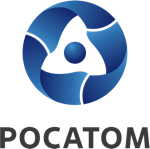 Медиацентр атомнойпромышленности
atommedia.onlineАнонс14.03.24